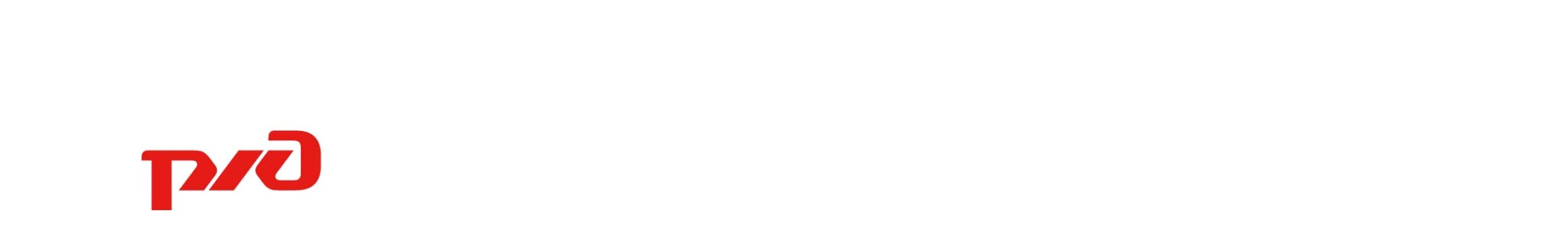 Пояснение к техническому заданиюдля запроса котировок цен №1/13 на право заключения договора поставки расходных материалов для оргтехники Открытого акционерного общества «Северная пригородная пассажирская компания» во 2-4 квартале 2013 годаВторым абзацем в пункт 4. Требования к товару, его упаковке и транспортировке внести предложение: «Допускается поставка аналогов для матричных картриджей STAR LC-8021; Wincor Nixdorf 4915.»Далее по тексту.«СЕВЕРНАЯ ПРИГОРОДНАЯ ПАССАЖИРСКАЯ КОМПАНИЯ»(ОАО «СППК»)150003, г. Ярославль, ул. Советская, д. 30, тел./факс: (4852) 40-33-33